О внесении изменений и дополнений в Устав муниципального образованиясельского поселения «Кажым»         Руководствуясь статьей 44 Федерального закона от 06.10.2003 года «Об общих принципах организации местного самоуправления в Российской Федерации» №131-ФЗ Совет сельского поселения «Кажым» решил:1.   Внести изменения и дополнения в  Устав муниципального образования сельского поселения «Кажым» согласно приложению.2.   Главе сельского поселения «Кажым» направить настоящее решение в регистрирующий орган в течение 15 дней со дня его принятия.3.  Настоящее решение вступает в силу  в порядке, установленном федеральным законодательством.Глава сельского поселения «Кажым»-                                       И.А.БезносиковаПриложениек решению Совета сельского поселения«Кажым»  от   ПРОЕКТИЗМЕНЕНИЯ И ДОПОЛНЕНИЯ в Уставмуниципального образования сельского поселения «Кажым»1.  Статью 42 Устава дополнить подпунктом 10 следующего:«10) своевременное и в полном объеме получение денежного содержания.».«Кажым» сикт овмöдчöминса Сöвет «Кажым» сикт овмöдчöминса Сöвет «Кажым» сикт овмöдчöминса Сöвет 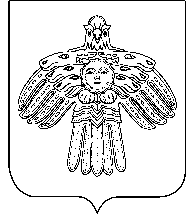 Совет сельского поселения «Кажым»Совет сельского поселения «Кажым»ПОМШУÖМРЕШЕНИЕот2021г.№ № ПРОЕКТ(Республика Коми, п.Кажым)(Республика Коми, п.Кажым)(Республика Коми, п.Кажым)